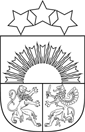 LĪVĀNU NOVADA DOMELĪVĀNU BĒRNU UN JAUNIEŠU CENTRSReģ. Nr. 90000065595Rīgas ielā 4b, Līvānos, LV – 5316, tālrunis 6,  6, e-pasts lbjc@livani.lv ____________________________________________________________________Nr. 3-6.3/1Līvānu novada izglītības iestāžu jauno solistu konkurss NolikumsMērķis:	Veicināt Līvānu novada izglītības iestāžu skolēnu - solistu muzikālo attīstību, parādīt savus talantus radošajā pašizteiksmē. Organizatori:	 Līvānu Bērnu un jauniešu centrs, Līvānu novada Izglītības pārvaldes mūzikas skolotāju metodiskā apvienība Dalībnieki:	 Līvānu novada izglītības iestāžu skolēni no 6.- 12. klasei.Repertuārs:	Repertuārā ir jāiekļauj 1dziesma pēc brīvas izvēles. Dziesmai jāatbilst izpildītāja vecumam un balss spējām. Drīkst izpildīt dziesmu a cappella, mūzikas instrumentu vai fonogrammu pavadījumā. Pavadījuma veids obligāti jānorāda anketā. Konkursa norise un laiki:       11.maijā plkst.18.00  Mūsdienu mākslas galerijā, Līvānos, Rīgas 108      Iespēja izmēģināt savu uzstāšanos no plkst. 16.30Vērtēšana:	Visu vokālistu sniegumu vērtē organizatoru  apstiprināta žūrijas komisija. Vērtēšanas kritēriji: Dziedājuma kvalitāte,  kopiespaids un skatuves tēls.Pieteikumi:	Pieteikuma anketas  līdz 2018. gada 2. maijam sūtīt Līvānu BJC uz e-pastu: lbjc@livani.lv vai pieteikties personīgi Rīgas ielā 110 (tālr. 6) . Žūrija:                  Līvānu novadā un Latgalē pazīstami mūziķi un solisti.FINANSĒJUMSKonkursa dalībniekiem, pedagogiem un žūrijai var tikt pasniegtas veicināšanas balvas līdz EUR 2.00 (uz dalībnieku),  1., 2., 3. vietu ieguvējiem – līdz EUR 10, 00 (uz dalībnieku ), kā arī iespēja uzstāties kopīgā koncertā ar pazīstamiem Latgales mūziķiem. Žūrijai tiek nodrošināta kafijas pauze un cienasts. Cienasts kafijas pauzei un balvas tiks iegādātas no Līvānu BJC 2018.gadam iedalītajiem budžeta līdzekļiem.PIETEIKUMA ANKETA Solista vārds, uzvārds:_______________________________________________Solista izglītības iestāde, klase:				_______________________________________________Solista vecums, tālrunis, e-pasts:				_______________________________________________Muzikālais pedagogs (ja ir); ____________________________________________Tālrunis, e-pasts:____________________________________RepertuārsPaldies! Veiksmi konkursā Nr.p.k.Dziesmas nosaukumsVārdu autorsMūzikas autorsDziesmas ilgumsPavadījuma veids /CD1.